Приложение № 1Предметная «Карта исследователя»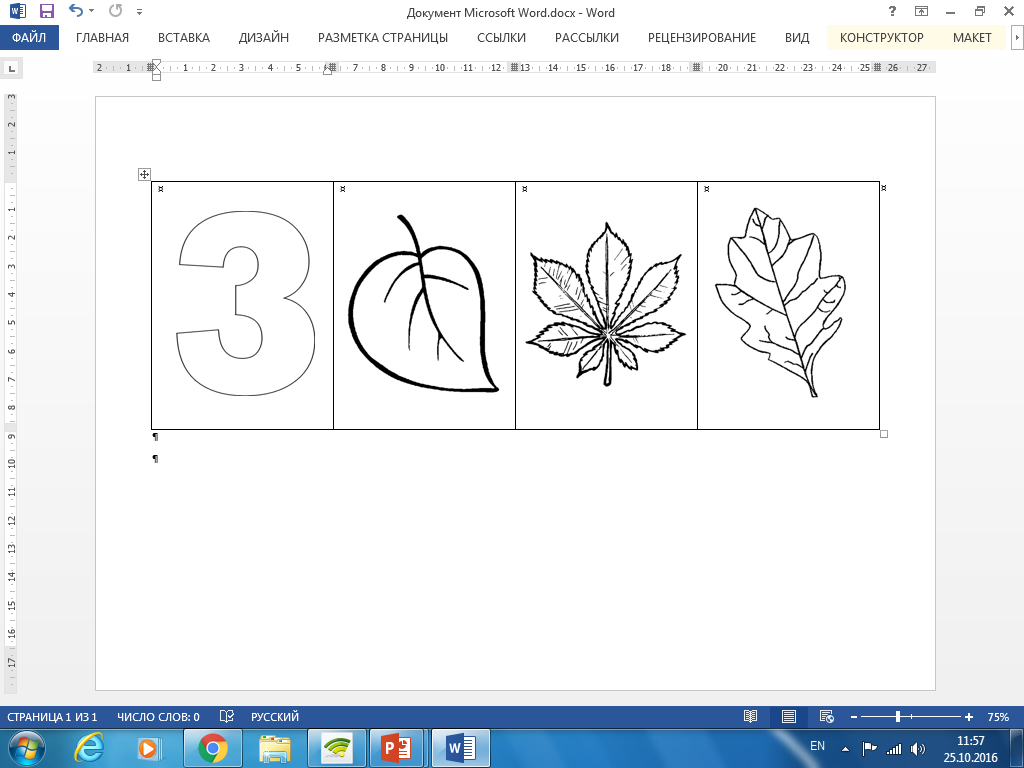 Абстрактная «Карта исследователя»Приложение № 2Пример «Карты исследователя» к занятию «Загадка одна, а ответов много» Приложение № 3Пример «Карты исследователя» для использования на прогулке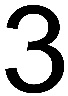 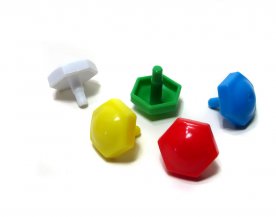 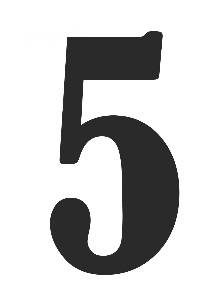 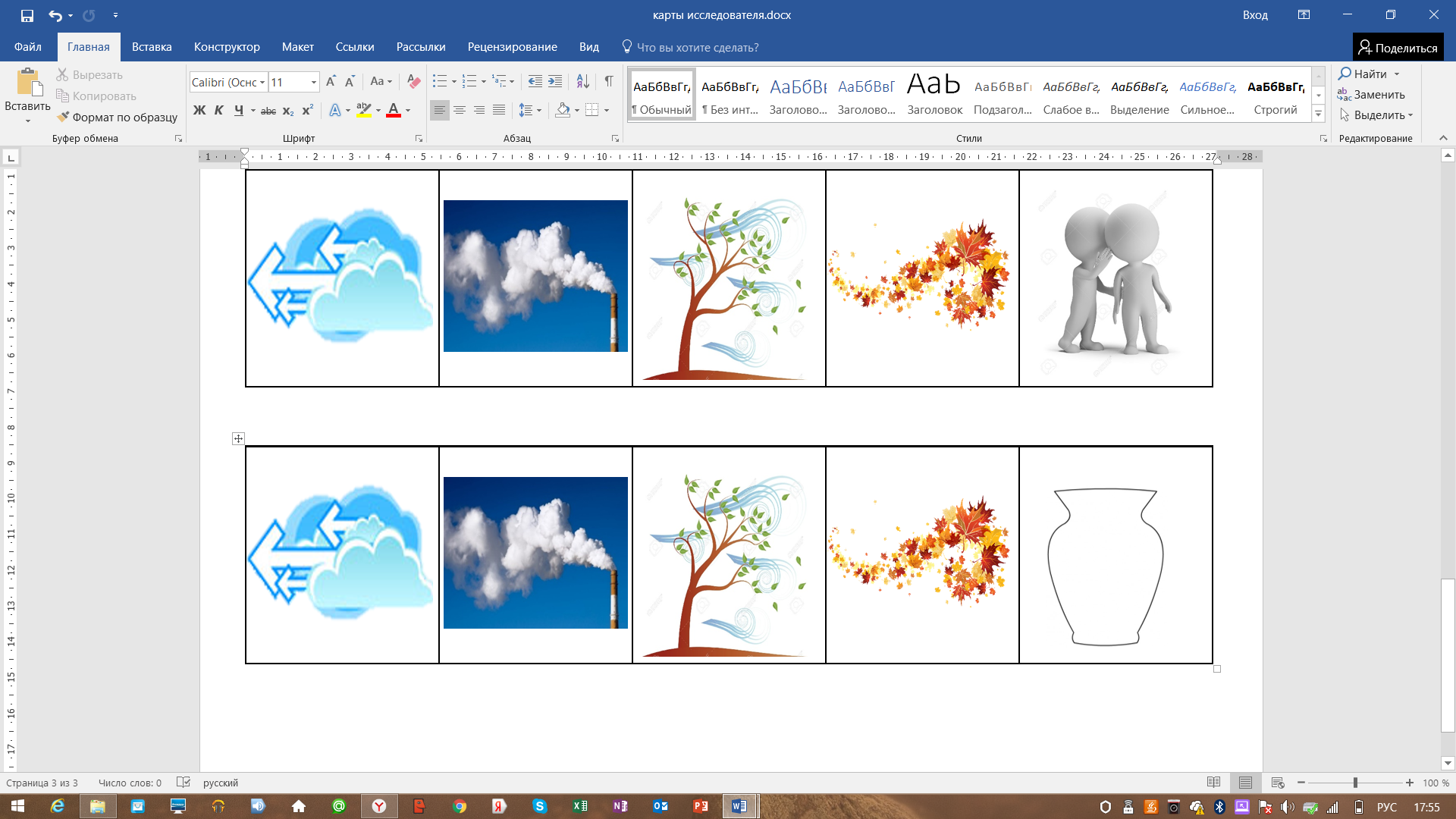 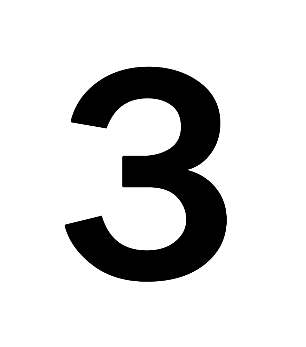 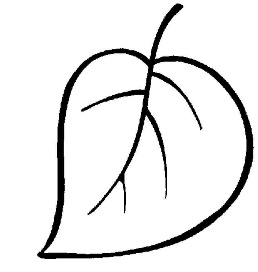 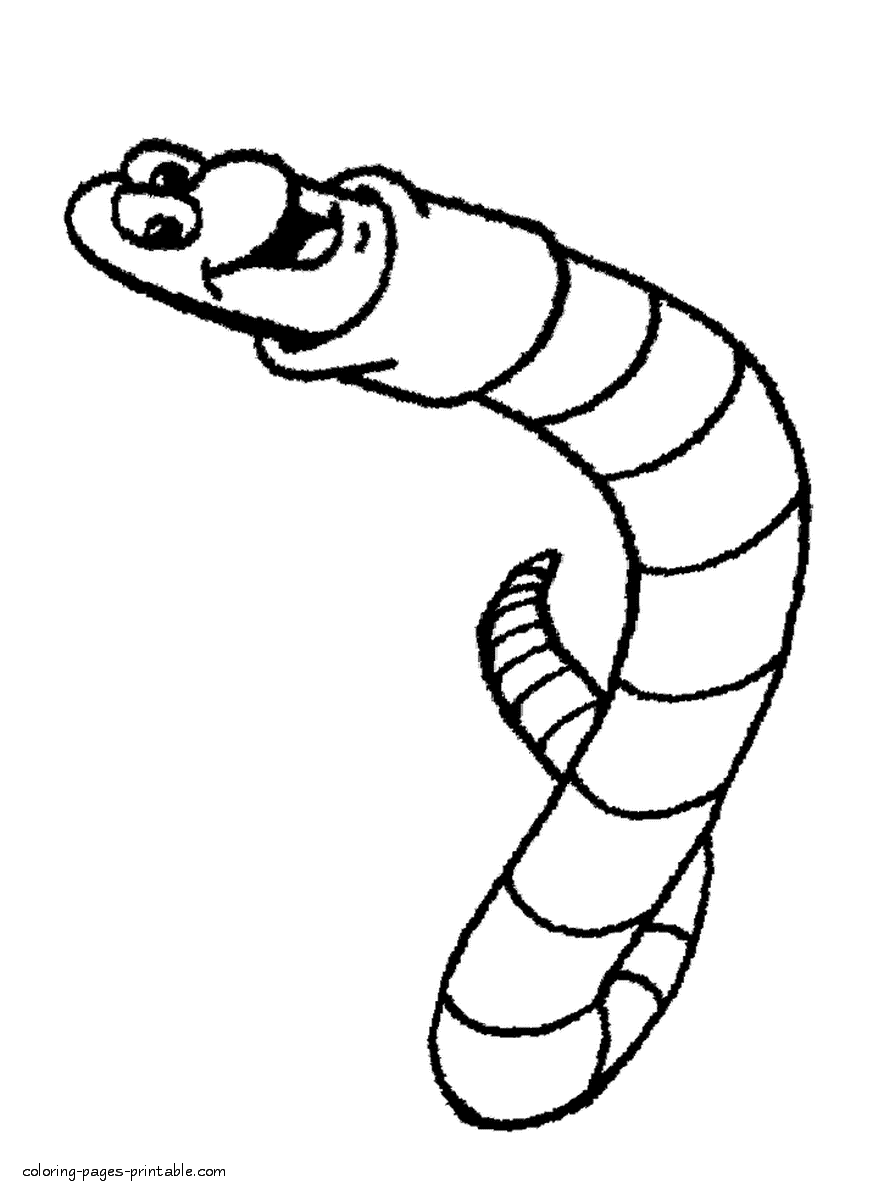 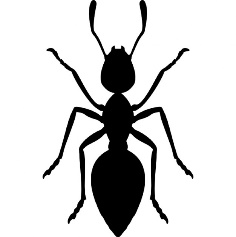 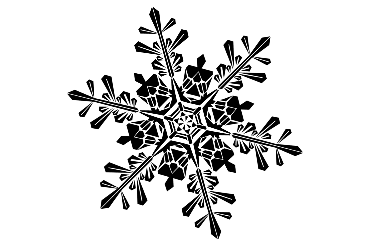 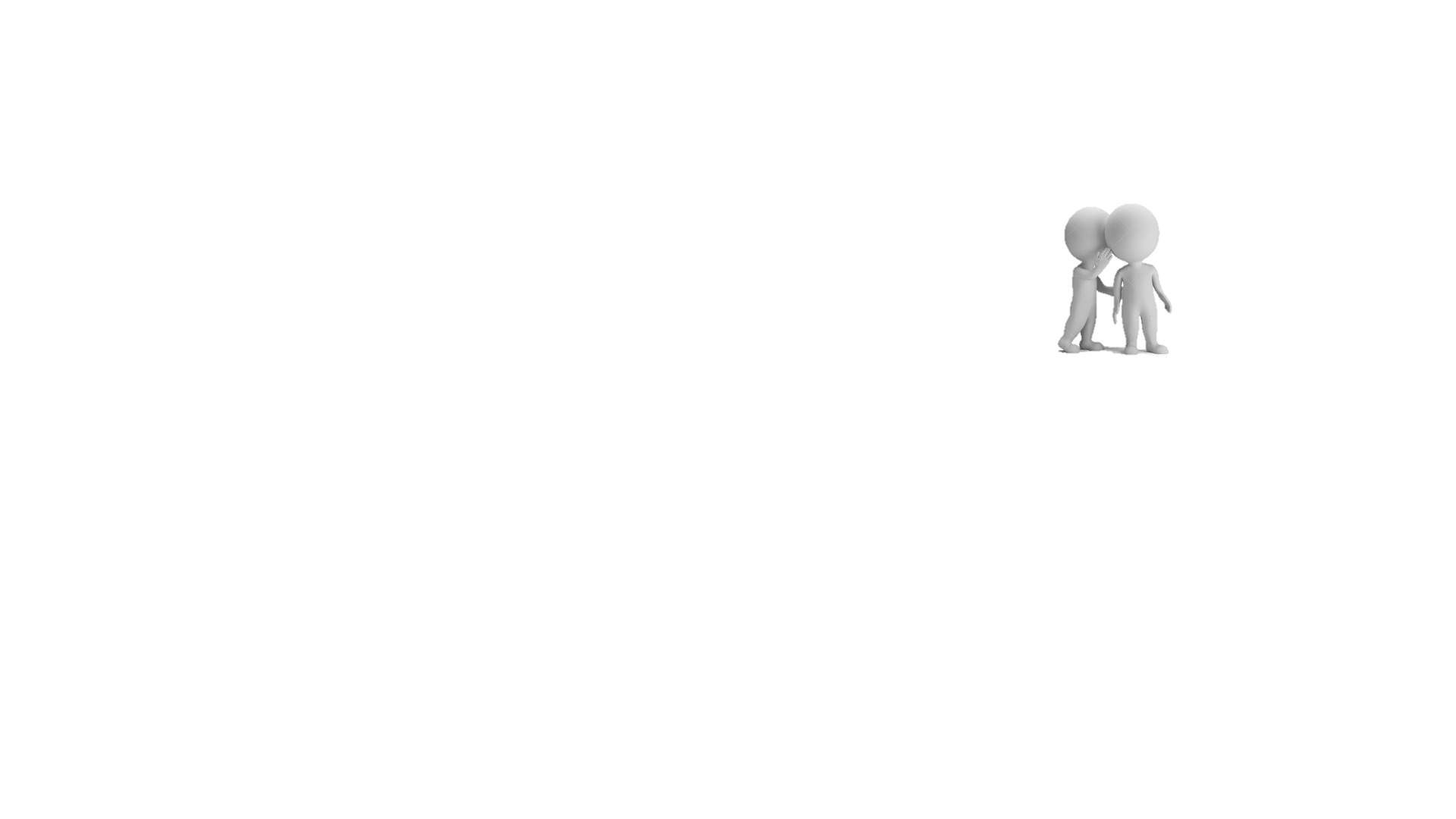 